GOMEL -  MASTERS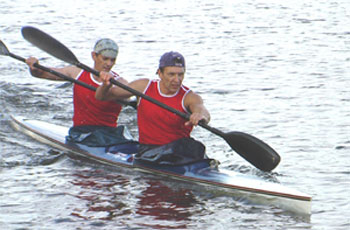 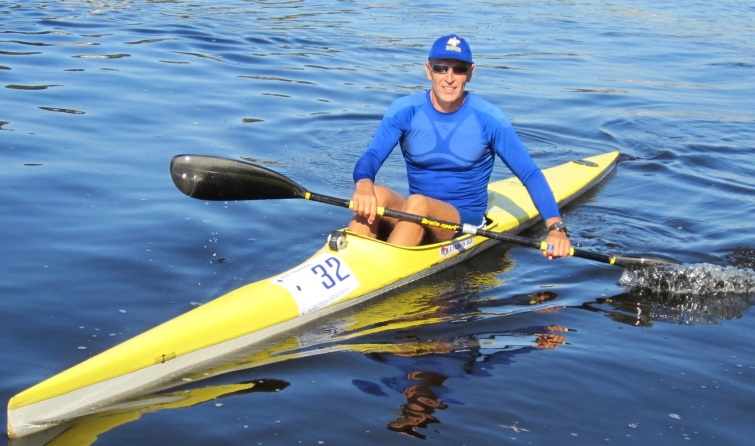 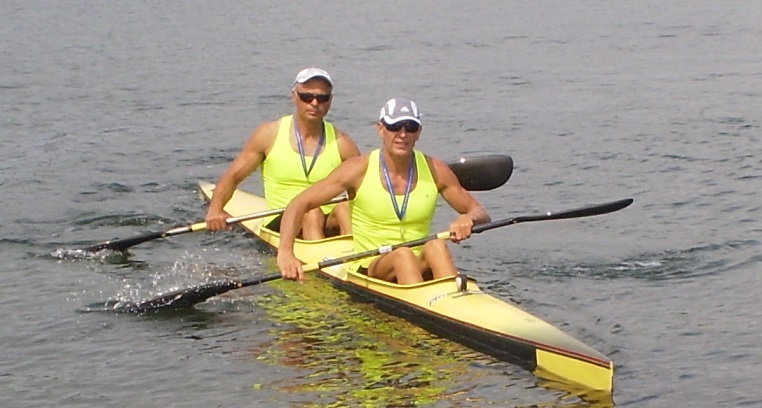 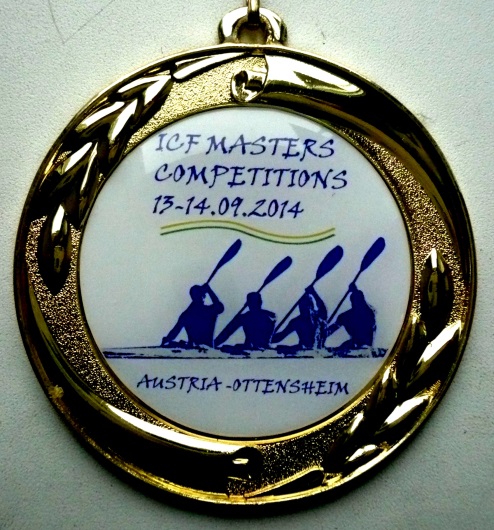 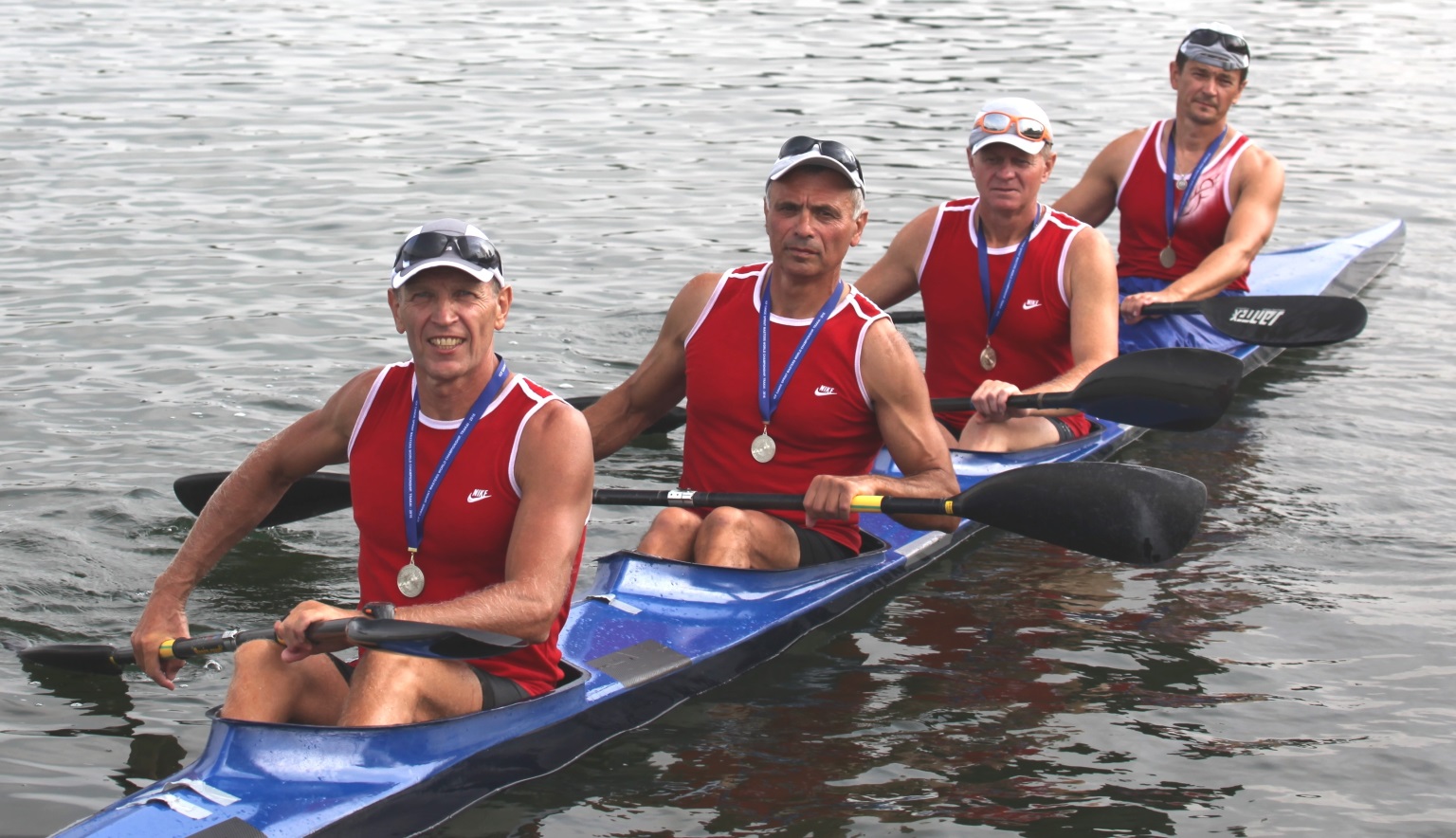 KAYAK  -  CANOE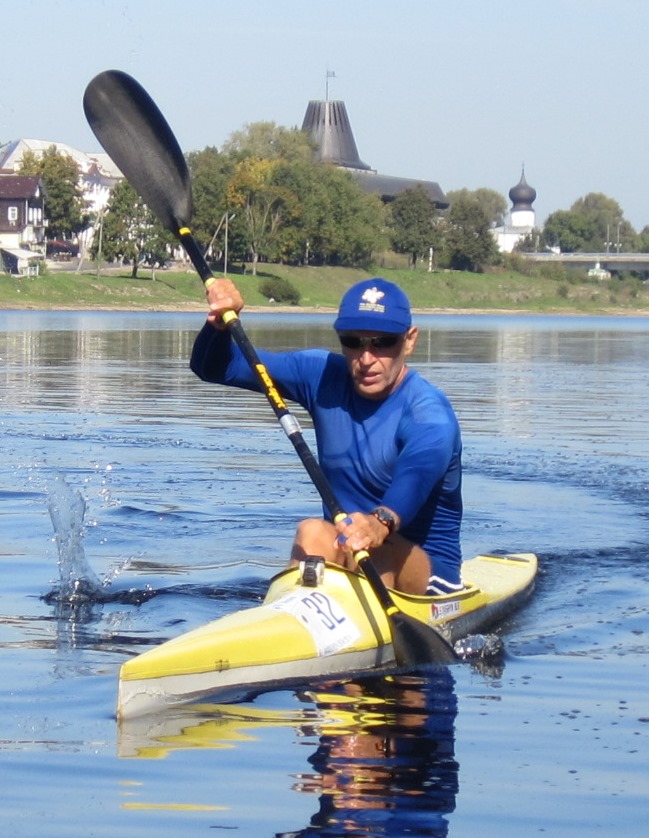 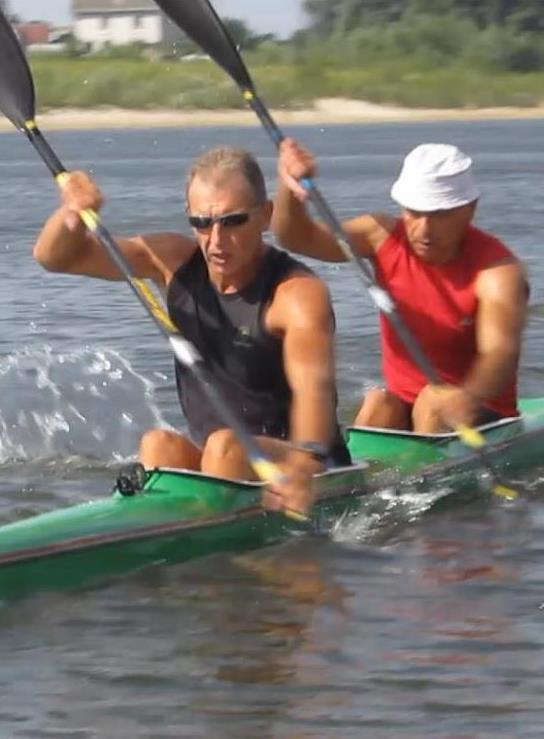 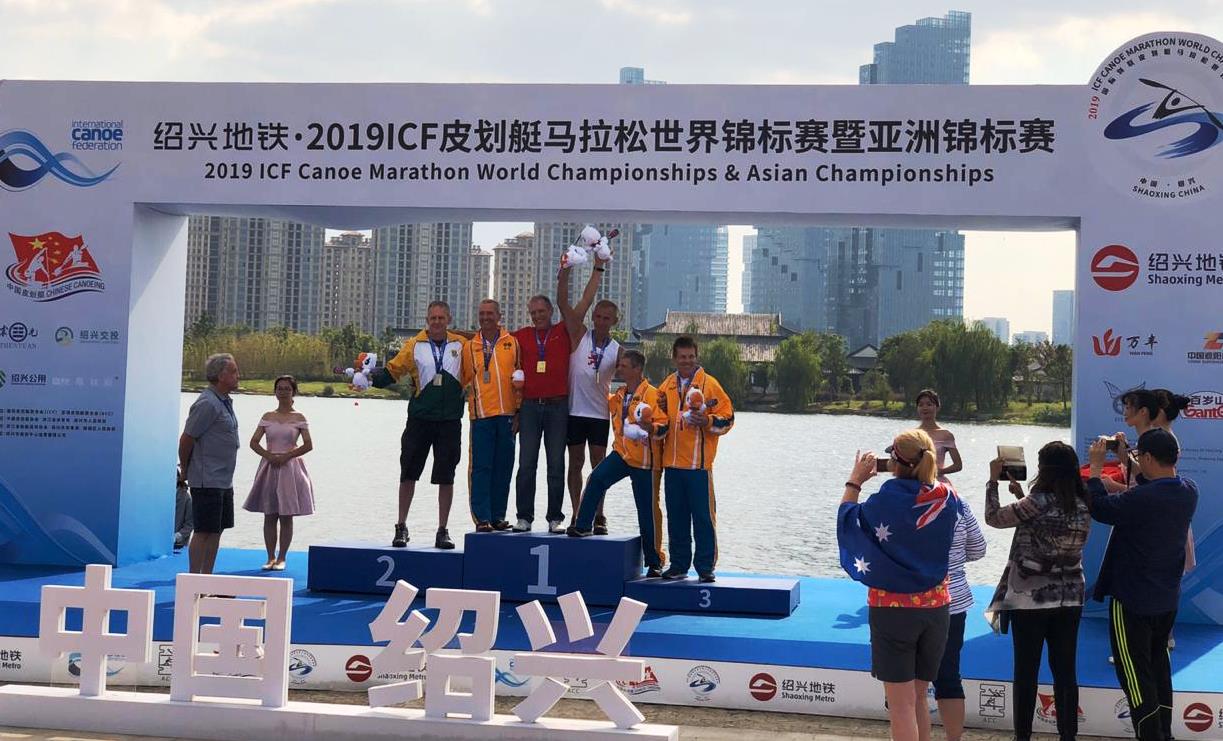 